Информационный лист для 6б классаПредмет(рекомендуемый день сдачи работы)ТемаСодержаниеКонтрольРусский язык(08.05 пятница)Притяжательные местоименияПараграф 125 стр. 236-237.«Возвратные местоимения» параграф 124Упр.630-устно, 644-письменно.Упр.634-письменно.Почта Лебедевой Е.Е. kanaeva.1968@mail.ruЛитература(06.05 среда)О. ГенриРассказ «Вождь краснокожих» -читать самостоятельно (можно летом)Рассказ «Дары волхвов»Стр.262-263- читать о писателе. В тетрадь записать термин «Новелла».Стр.266-273-читать, стр.273 №5-письменно.Почта Лебедевой Е.Е. kanaeva.1968@mail.ruАнглийский язык(группа Росляковой А.А.)(среда 06.05)Чтение текста по теме: «Праздники и фестивали в Великобритании и России» с полным пониманием.Составление диалога расспроса по теме: «Семейный праздник»Раздел 4 урок 5 стр. 154-158Тетрадь  Раздел 4 урок 5 с. 84-85Учебник с. 154 № 91,94 читать, № 95 письменно ответить на вопросыТетрадь стр. 84-85  № 28,29,30 Почта Росляковой А.А. anya346@mail.ruАнглийский язык(группа Филипповой А.Н.)(среда 06.05)ПриключенияСоставить и записать словарик по теме «Приключения» 15 слов с переводом.Задание из учебника  стр.159,№ 5,6Обязательно занимаемся на платформе  Учи.ру. Работы присылаем на мой адрес alla.filippova.81@mail.ruНемецкий язык(07.05 чет-г)Праздники ГерманииДоклад по теме « Праздники весны в Германии», « Известные люди Германии,рождённые весной»Задание выполняем письменно в тетради, источники в интернете подбираете самостоятельно.Доклады делаем оба, объём на 1 страницу в тетради, общий. На русском языке.Работы присылаем на мой адрес alla.filippova.81@mail.ruМатематика(07.05 четверг)Выражения. Формулы. Уравнения  (обобщающий урок)Контрольная работа № 7 «Формулы. Уравнения. Уравнения»Глава 8Задания для самопроверки с 183-184Контрольная работа (смотри ниже)Почта Аксеновой Н.Н. nn-aksenova@yandex.ruМатематика(07.05 четверг)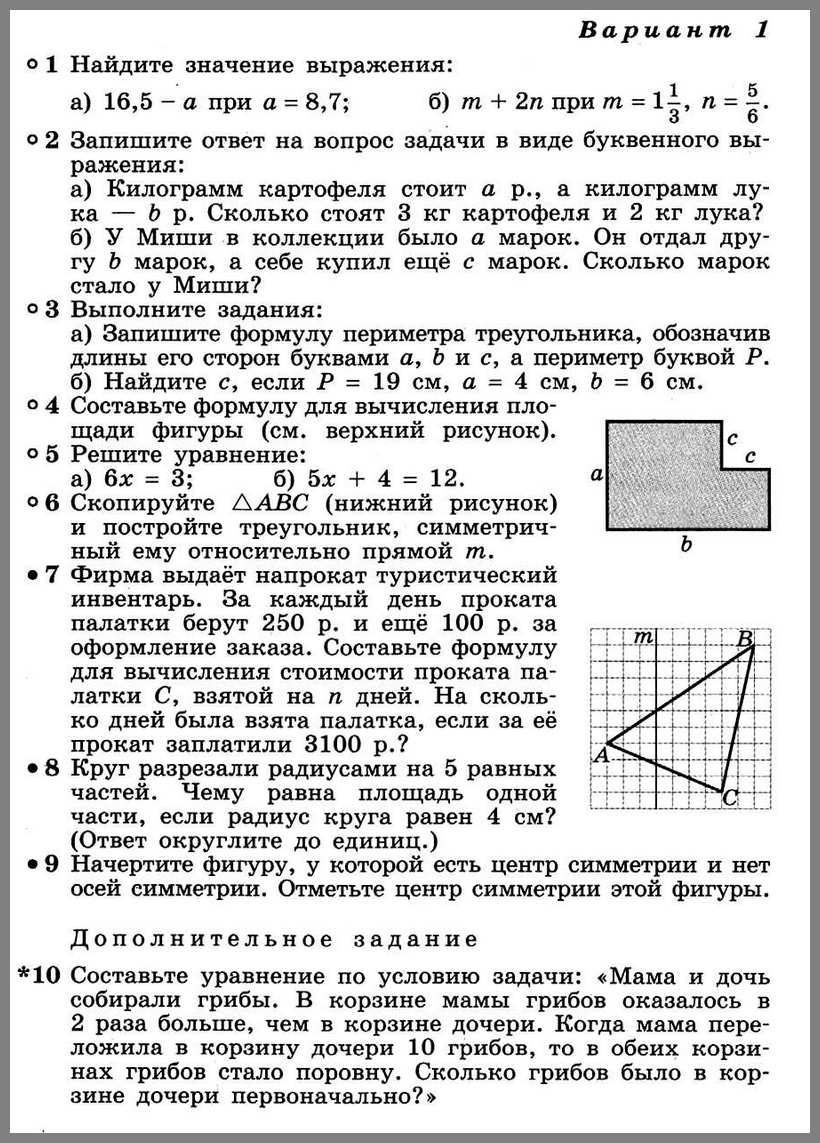 Обществознание Человек среди людейПовторениеПовторить  вопросы  (устно)  к  главе 2  стр.107Почта Волковой Е.И.el.iv-volkova@yandex.ruИстория России(06.05 среда)Объединение русских земель вокруг МосквыПознакомиться с содержанием темыпараграф21https://resh.edu.ru/subject/lesson/1473/training/#1353421.Установите соответствие.Запиши ответ в таблицу ниже.2. Нарисуйте в тетради  «Схему Куликовской битвы»(используйте цветные карандаши; условные обозначения обязательны)Почта Тарасовой И.Е. tros56@mail.ruГеография(08.05 пятница)ГидросфераПараграфы 55 -56  Вопрос письменно: перечислить  причины, которые влияют  на  распространение жизни  в  Мировом  океане.Почта Волковой Е.И.el.iv-volkova@yandex.ruБиология (15.05 пятница)Дары Нового и Старого Света1. Прочитай 29 параграф учебника2. Посмотри видеоурокhttps://www.youtube.com/watch?v=Oft-oq6TXF83. Выполни письменное задание(задание выполняем до 15 мая)Задание:  составь кроссворд из 8 вопросов и ответов   (основное слово ПЕТРУШКА) Обязательные требования:Вопросы задаются по тексту параграфа 29Около каждого вопроса должна быть указана страница учебника, откуда был взят вопросВопросы не могут быть сформулированы однотипноВ формулировке вопроса и ответе одновременно не может быть «не или нет»Музыка(07.05 четверг)Балет «Ромео и Джульетта» С.С. Прокофьева; Мюзикл «Вестсайдская история» Л. Бернстайнаhttps://resh.edu.ru/subject/lesson/7177/main/254575/ Вариант 2 - Любые источники информации.Варианты задания:Вариант1Все задания с платформы Российская электронная школа https://resh.edu.ru/Просмотр видео урока. Выполнить тренировочные задания, прислать скриншот на почту. У кого нет компьютера – делают задания по варианту 2.Вариант 2Прослушать/выучить любую песню на военную тематику и написать отзыв. Почта Королюка Д.А. empuu1234@mail.ruИЗОРассматривание картины А.А.Дейнека «Оборона Севастополя»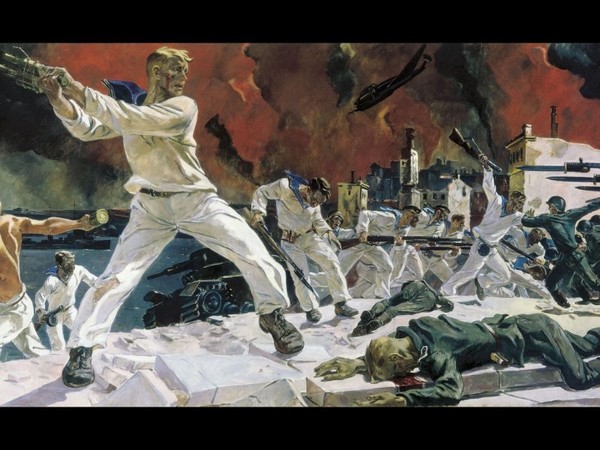 Дейнека изобразил трагический конец обороны Севастополя, когда последние моряки, в чистых робах, (по старинному обычаю идущие на смерть должны переодеться во все чистое) , ведут последний, безнадежный бой у самой кромки воды. Уже немецкие танки прорвались к самой воде, "но штыки горячие бьют не наугад, их в живых осталося семеро ребят".
Картина Дейнека является одним из самых ярких документов эпохи, пусть это не иллюстрация к конкретному эпизоду обороны Севастополя, ясно так же, что в таком аду не могут остаться белоснежными одежды матросов, но она является одной из наиболее драматичных картин всего российского искусства.
На багровом фоне горящего города четко вырисовываются белые фигуры моряков с вдохновенными лицами, идущие в последнюю атаку против напирающей безликой массы гитлеровцев, с их ровной линией штыков. Позади море и отступать некуда.
Здесь никто б не нашел, даже если б хотел,
Руки кверху поднявших.
Всем живым ощутимая польза от тел:
Как прикрытье используем павших.
Высоцкий.

Картина производит сильнейшее впечатление трагизмом происходящего, мужеством наших бойцов, их презрением к смерти и желанием нанести как можно больший урон наступающему врагу.Рассмотрите картину. Ответьте на вопросы:Как вы понимаете слово «оборона»?1.Кого вы видите на переднем плане картины?2.Опишите матроса на переднем плане картины (его фигуру, позу, действия, выражение лица, одежду).3.Кто изображен слева на втором плане картины?4.Как художник А. Дейнека изобразил советских матросов в глубине картины справа?5.Как показаны на картине фашистские захватчики?6. Как вы думаете, для чего художник справа показал ряд штыков?7.Как художник передает разгар боя?8.Что изображено на заднем плане картины?9.Опишите небо, море, набережную.10. Какие цвета художник использует в картине?11. Какова основная мысль картины?На вопросы ответить устно.Почта Чайченко Н.Н. n-chaichenko@yandex.ruФизическая культураЗдоровый образ жизниВыполняем  ежедневно комплексы упражнений на развитие физических качеств:  20 минут (следим за самочувствием, контролируем ЧСС, развиваем функциональные способности организма). Выбираем упражнения и контролируем нагрузку в соответствии с группой здоровья.Выполняем ежедневноПочта Шостак И.Н. irashostak70@mail.ruТехнология (девушки)(08.05 пятница)ПроектПроект на одну из тем: Растения в интерьере жилого дома. Приготовление воскресного семейного обеда. Презентация или оформить рефератомПрислать фотоТехнология (юноши)(08.05 пятница) ПРИСЛАТЬ ПО ПОРЯДКУ ТОЛЬКО ОТВЕТЫ
1. В выполнении творческого проекта отсутствует этап:А. ПодготовительныйБ. ТехнологическийВ. Финишный2. Чем крепятся настенные предметы на деревянных стенах?А. Шурупами, дюбелями;Б.  Гвоздями, дюбелями;В. Шурупам, гвоздями.3. Чем можно заменить пластмассовый дюбель?А. Древесиной.Б. Пенопластом.В. Резиной.4. Какими свойствами должна обладать сталь для изготовления пружины?А. Упругостью.Б. Хрупкостью.В. Твердостью.5. Что понимается под слесарной операцией «опиливание»?А. Работа ножовкой.Б. Рубка зубилом.В. Обработка напильником.6. Как производят ремонт электробытовых приборов?А. На выключенном электроприборе.Б. На выключенном электроприборе, но не отключенном от сети.В. Прибор выключен и отключен от сети.7. Древесно-стружечная плита состоит из:А. Опилок, стружки, клея.Б. Рейки, стружки, клея.В. Шпунтованных досок.8. Предохранители срабатываю в следующих условиях:А. При отсутствии тока в сети.Б.  При коротком замыкании, перегрузкахВ. При нормальном режиме.9. Каким инструментом удобнее разрезать тонколистовой металл?А. Ножницами по металлу.Б. Слесарной ножовкой.В. Зубилом.10. Какими механическими свойствами обладает древесина?А. Прочность, упругость, пластичность.Б. Твердость, упругость, хрупкость.В. Прочность, твердость, упругость.Почта учителя Тихомирова М.С. max2782@mail.ru ПРИСЛАТЬ ПО ПОРЯДКУ ТОЛЬКО ОТВЕТЫ
1. В выполнении творческого проекта отсутствует этап:А. ПодготовительныйБ. ТехнологическийВ. Финишный2. Чем крепятся настенные предметы на деревянных стенах?А. Шурупами, дюбелями;Б.  Гвоздями, дюбелями;В. Шурупам, гвоздями.3. Чем можно заменить пластмассовый дюбель?А. Древесиной.Б. Пенопластом.В. Резиной.4. Какими свойствами должна обладать сталь для изготовления пружины?А. Упругостью.Б. Хрупкостью.В. Твердостью.5. Что понимается под слесарной операцией «опиливание»?А. Работа ножовкой.Б. Рубка зубилом.В. Обработка напильником.6. Как производят ремонт электробытовых приборов?А. На выключенном электроприборе.Б. На выключенном электроприборе, но не отключенном от сети.В. Прибор выключен и отключен от сети.7. Древесно-стружечная плита состоит из:А. Опилок, стружки, клея.Б. Рейки, стружки, клея.В. Шпунтованных досок.8. Предохранители срабатываю в следующих условиях:А. При отсутствии тока в сети.Б.  При коротком замыкании, перегрузкахВ. При нормальном режиме.9. Каким инструментом удобнее разрезать тонколистовой металл?А. Ножницами по металлу.Б. Слесарной ножовкой.В. Зубилом.10. Какими механическими свойствами обладает древесина?А. Прочность, упругость, пластичность.Б. Твердость, упругость, хрупкость.В. Прочность, твердость, упругость.Почта учителя Тихомирова М.С. max2782@mail.ru ПРИСЛАТЬ ПО ПОРЯДКУ ТОЛЬКО ОТВЕТЫ
1. В выполнении творческого проекта отсутствует этап:А. ПодготовительныйБ. ТехнологическийВ. Финишный2. Чем крепятся настенные предметы на деревянных стенах?А. Шурупами, дюбелями;Б.  Гвоздями, дюбелями;В. Шурупам, гвоздями.3. Чем можно заменить пластмассовый дюбель?А. Древесиной.Б. Пенопластом.В. Резиной.4. Какими свойствами должна обладать сталь для изготовления пружины?А. Упругостью.Б. Хрупкостью.В. Твердостью.5. Что понимается под слесарной операцией «опиливание»?А. Работа ножовкой.Б. Рубка зубилом.В. Обработка напильником.6. Как производят ремонт электробытовых приборов?А. На выключенном электроприборе.Б. На выключенном электроприборе, но не отключенном от сети.В. Прибор выключен и отключен от сети.7. Древесно-стружечная плита состоит из:А. Опилок, стружки, клея.Б. Рейки, стружки, клея.В. Шпунтованных досок.8. Предохранители срабатываю в следующих условиях:А. При отсутствии тока в сети.Б.  При коротком замыкании, перегрузкахВ. При нормальном режиме.9. Каким инструментом удобнее разрезать тонколистовой металл?А. Ножницами по металлу.Б. Слесарной ножовкой.В. Зубилом.10. Какими механическими свойствами обладает древесина?А. Прочность, упругость, пластичность.Б. Твердость, упругость, хрупкость.В. Прочность, твердость, упругость.Почта учителя Тихомирова М.С. max2782@mail.ru